Вопросы реализации нового Национального плана и практику взаимодействия конкурентного ведомства и правоохранительных органов республики обсудили на заседании Общественного совета при Карельском УФАС России 08 октября 2021 года состоялось заседание Общественного совета при Карельском УФАС России. 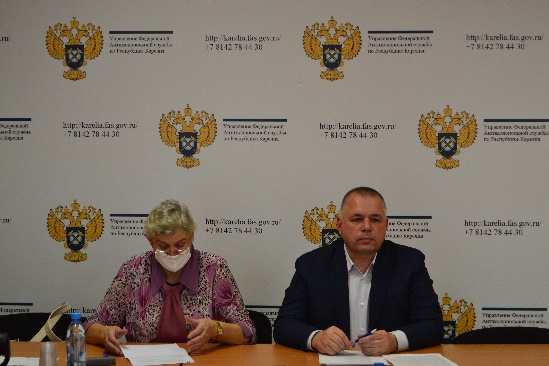 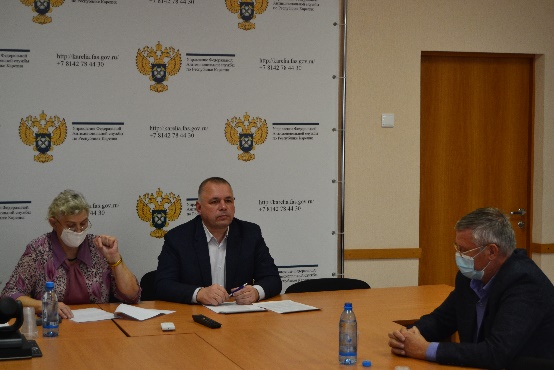 Заседание Общественного совета началось с выступления руководителя Карельского УФАС России Артура Пряхина, который сообщил об итогах деятельности Управления за 9 месяцев 2021 года, ознакомил присутствующих со статистикой дел, рассмотренных антимонопольным ведомством.«За отчетный период поступило 826 заявлений и обращений по основным направлениям деятельности Управления. Вынесено 160 постановлений о наложении административных штрафов, на общую сумму 20 млн 047,6 тыс. руб., уплачено – 16 млн 543,08 тыс. руб.Вынесено 9 предупреждений о прекращении нарушения антимонопольного законодательства, из них исполнено 8. Выдано 27 предписаний, все исполнены», - рассказал участникам мероприятия Артур Пряхин. Далее участникам Совета был представлен новый Национальный план («дорожная карта») развития конкуренции в Российской Федерации на 2021-2025 годы, утвержденный распоряжением Правительства Российской Федерации от 02.09.2021 №2424-р*, озвучены главные цели и задачи программного документа, а также приоритетные направления для развития конкуренции в экономике.«Заложенные в Национальном плане мероприятия направлены на решение основных системных и отраслевых проблем, создание благоприятных условий для ведения частного бизнеса, устранение административных барьеров и искажений конкурентной среды. В число ключевых задач реализации Нацплана на 2021 – 2025 годы вошли развитие малого и среднего предпринимательства, обеспечение эффективного и прозрачного управления государственной и муниципальной собственностью и цифровизация антимонопольного и тарифного регулирования. Национальный план определяет в качестве приоритетных направлений для развития конкуренции агропромышленный комплекс, сферы информационных технологий, энергетики, обращения твердых коммунальных отходов, природных ресурсов, строительства, транспорта, образования, здравоохранения, финансовых рынков, торговли и другие.До конца текущего года на региональном уровне органам власти необходимо утвердить «дорожную карту» и включить в нее положения, направленные на реализацию мероприятий и достижение на республиканском уровне ожидаемых результатов развития конкуренции в отдельных отраслях экономики, предусмотренных Нацпланом», - уточнил руководитель конкурентного ведомства в Карелии.Члены Общественного совета выразили готовность оказывать необходимую методологическую и информационную помощь в целях реализации положений «дорожной карты».В продолжение выступления Артур Пряхин рассказал о ходе деятельности по реализации специализации Карельского УФАС России. Глава УФАС Карелии пояснил, что «специализация территориального органа это  углубленное знание в одной из 
областей деятельности территориального органа, в которой достигнуты 
высокие показатели результативности, сформирована положительная практика.
Цель реализации специализации - создание дополнительных условий для 
интеграции вклада территориальных органов в достижение стратегических 
целей и задач, стоящих перед ФАС России, эффективной реализации 
полномочий антимонопольных органов».Темой индивидуальной специализации Управления Федеральной антимонопольной службы по Республике Карелия является «Взаимодействие антимонопольных и правоохранительных органов при выявлении нарушений антимонопольного законодательства (в том числе антиконкурентных соглашений)». Артур Пряхин отметил положительный опыт взаимодействия регионального конкурентного ведомства и правоохранительных органов республики.  Сообщил о том, что в 2019 году впервые в Карелии было возбуждено уголовное дело в отношении участников картельного сговора на электронных торгах. Речь идет о трех компаниях из Санкт-Петербурга, которые занимались поставкой медтехники и лекарственных препаратов в медицинские учреждения республики.   В отношении руководителей данных компаний в прошлом году вступил в законную силу обвинительный приговор по уголовному делу. Они признаны виновными в совершении преступления, предусмотренного п. «а» части 2 статьи 178 УК РФ (участие в картельном сговоре на торгах при проведении 94-х аукционов на поставку медицинского оборудования и лекарственных препаратов в лечебные учреждения Республики Карелия в период 2014-2017 г.г., незаконный доход участников антиконкурентного соглашения составил более 73 миллионов рублей) и приговорены к условным срокам лишения свободы (от 2 до 2,5 лет). Фигурантам дела также назначено дополнительное наказание в виде штрафа в размере 250 000 рублей каждому, им запрещено заниматься в течение 2-х лет предпринимательской деятельностью, связанной с оборотом медицинского оборудования и препаратов.Спикер подчеркнул, что впервые в правоприменительной практике правоохранительных и антимонопольных органов Республики Карелия состоялся обвинительный приговор суда за совершение преступления, выразившееся в ограничении конкуренции в составе картеля (статья 178 УК РФ). Основанием для возбуждения данного уголовного дела послужили материалы антимонопольного расследования Карельского УФАС России.Межведомственное взаимодействие активно продолжается омственное взаимодействие продолжвного дела послужили материалы антимонопольного расследования Карельского УФАС России.и в текущем 2021 году. В настоящее время возбуждено и расследуется уже второе уголовное дело по аналогичному направлению.                 Далее слово было передано председателю Общественного совета Нине Швец. Темой для обсуждения стали проблемные вопросы применения законодательства о водоснабжении в части водоотведения. Были рассмотрены положения постановления Правительства РФ № 644 от 29.07.2013 «Об утверждении правил холодного водоснабжения и водоотведения и о внесении изменений в некоторые акты Правительства Российской Федерации» (в новой редакции). В частности, был затронут вопрос начисления потребителям платы за сверхнормативный сброс загрязняющих веществ и негативное воздействие на систему водоотведения. Присутствующие обменялись мнениями, данную проблематику решено вынести на обсуждение совместно с Уполномоченным по защите прав предпринимателей в Республике Карелия Еленой Гнетовой для детальной проработки вопроса.Также нашли отражение в ходе мероприятия вопросы противодействия коррупции и пресечения картельных сговоров при проведении государственных закупок в социально-значимых сферах, мониторинга цен на рынке нефтепродуктов. Данная информация принята членами Общественного совета к сведению.Председатель Совета, член Отделения общероссийской организации малого и среднего предпринимательства «Опора России», Нина Швец, закрывая заседание подвела его итог: «Мы уверены в том, что антимонопольное регулирование в регионе и дальше будет производится на достойном уровне, строго в рамках действующего законодательства. Общественный совет продолжит уделять особое внимание общественному контролю за деятельностью по предотвращению ограничения конкуренции».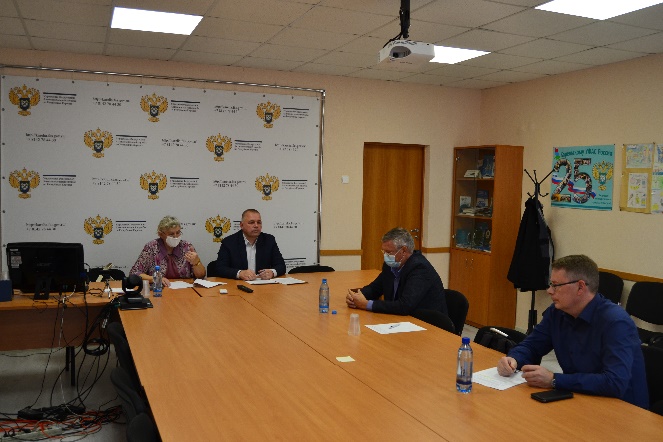 В заключение встречи состоялся брифинг представителей антимонопольного органа.* Национальный план («дорожная карта») развития конкуренции в Российской Федерации на 2021-2025 годы, утвержденный распоряжением Правительства Российской Федерации от 02.09.2021 №2424-рУказ Президента Российской Федерации от 21.12.2017 № 618 "Об основных направлениях государственной политики по развитию конкуренции"С актуальной информацией о деятельности Управления можно ознакомиться здесь